ACTIVIDADJUGÁ EN LÍNEA EN EL SITIO FANTASMIN.SEGUIMOS PRACTICANDO EL USO DEL MOUSE Y EL TECLADO.LO PRIMERO QUE DEBÉS HACER AL ENTRAR AL CASTILLO ES LAVARTE LAS MANOS.RECORRÉ EL CASTILLO POR DENTRO Y POR FUERA. BUSCÁ LA ACTIVIDAD PARA CREAR ANIMALES.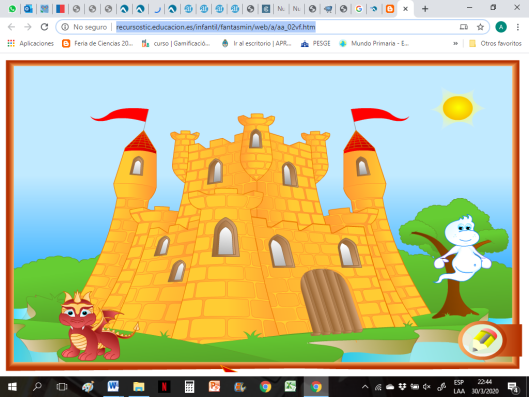 http://recursostic.educacion.es/infantil/fantasmin/web/a/aa_02vf.htmNOTA: EN EL NAVEGADOR DEBE ESTAR ACTIVADO EL USO DE FLASH. chrome://settings/content/flash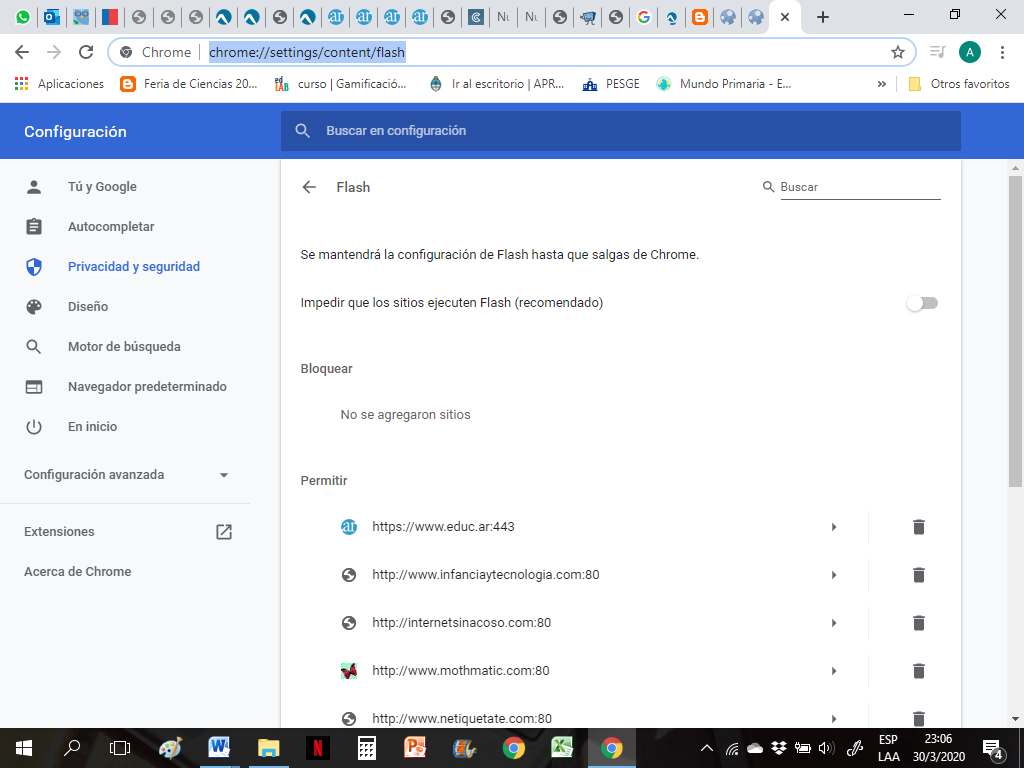 SI NO SE VE EN GOOGLE CHROME SE PUEDE USAR MOZILLA FIREFOX.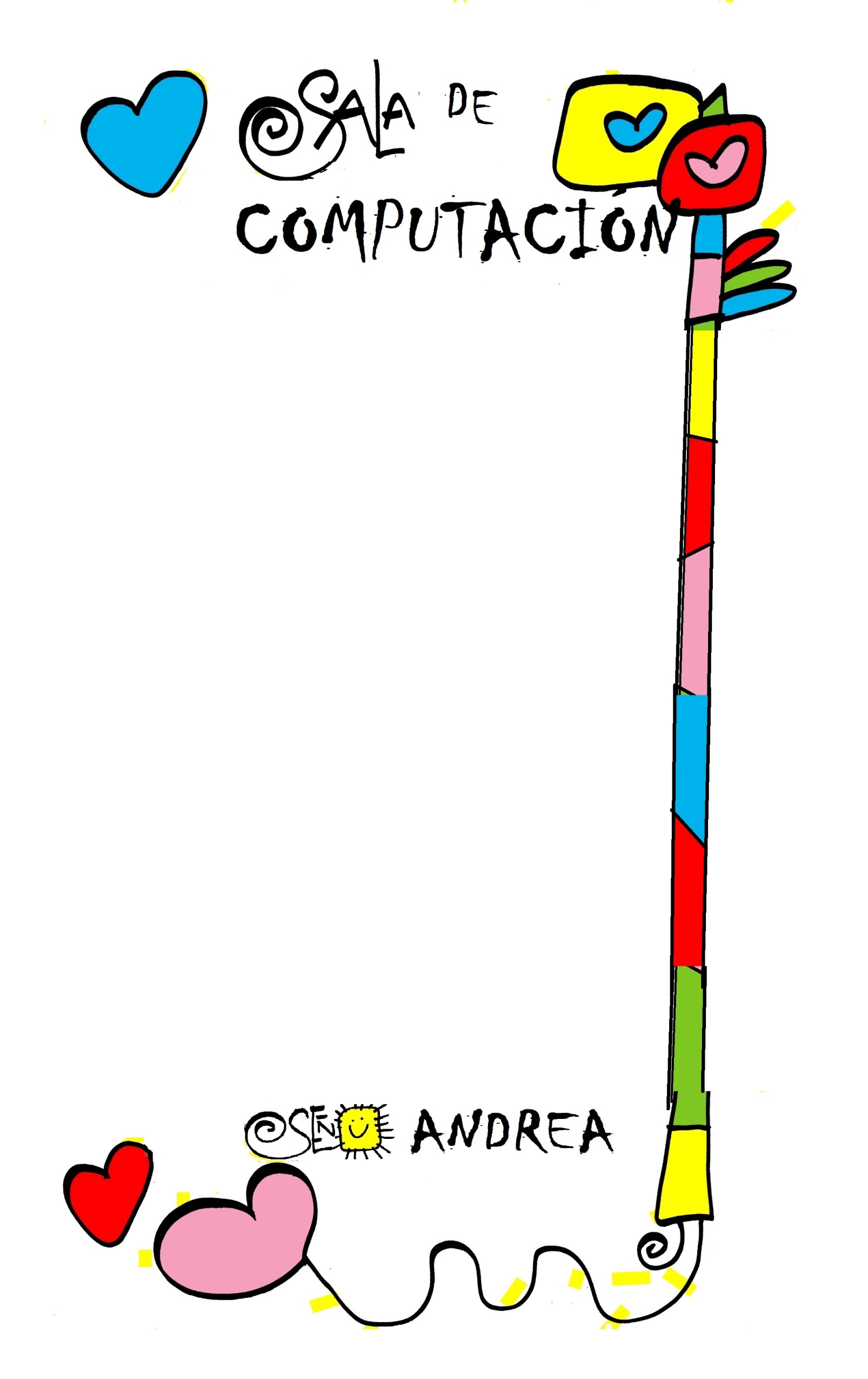 ACTIVIDADES COMPLEMENTARIASPARA TRABAJAR EN CASACON LA TABLET O EL CELUMATEMÁTICAWebs:https://es.ixl.com/math/1-primaria/aprender-a-contar-hasta-10https://es.ixl.com/math/1-primaria/contar-hasta-10PRÁCTICAS DEL LENGUAJEApps:APRENDE A DELETREAR Y ESCRIBIRhttps://play.google.com/store/apps/details?id=com.orange.kids.learn.spell.write.words&hl=esAPRENDE A LEERhttps://play.google.com/store/apps/details?id=com.natsamar.aprendealeer&hl=esESCRIBIR CON LAS SÍLABAShttps://play.google.com/store/apps/details?id=com.raffaeletasso.ecls&hl=es